Об утверждении Порядка предоставлениясубсидий юридическим лицам и индивидуальнымпредпринимателям на возмещение части затрат, направленных на создание условий для обеспеченияуслугами торговли населения Добринского муниципального районана 2024 годВ соответствии с  подпрограммой «Развитие торговли Липецкой области» государственной программы Липецкой области «Развитие сельского хозяйства и регулирование рынков сельскохозяйственной продукции, сырья и продовольствия Липецкой области», утвержденной постановлением администрации Липецкой области от 28.10.2013 года № 485, постановления  администрации Добринского муниципального района от 26.10.2018 г. № 846 «Об утверждении муниципальной программы «Создание условий для развития экономики Добринского муниципального района на 2019-2025 годы», решением Совета депутатов Добринского муниципального района о районном бюджете на соответствующий финансовый год и плановый период, руководствуясь Уставом Добринского муниципального района, администрация муниципального районаПОСТАНОВЛЯЕТ:1.Утвердить Порядок предоставления субсидий юридическим лицам и индивидуальным предпринимателям на возмещение части затрат, направленных на создание условий для обеспечения услугами торговли населения Добринского муниципального района на 2024 год (приложение №1).2.  Опубликовать настоящее постановление в районной газете «Добринские вести» и разместить на официальном сайте администрации муниципального района в сети Интернет. 3. Контроль за исполнением настоящего постановления возложить на заместителя главы администрации муниципального района - председателя комитета экономики и инвестиционной деятельности Демидову Г.М.И. о. главы администрации Добринскогомуниципального района 		                               	А.А.  ТарасовПриложение №1к  постановлениюадминистрации Добринскогомуниципального районаот 15.09.2023 г. № 954ПОРЯДОКПРЕДОСТАВЛЕНИЯ СУБСИДИЙ ЮРИДИЧЕСКИМ ЛИЦАМ И ИНДИВИДУАЛЬНЫМ ПРЕДПРИНИМАТЕЛЯМ НА ВОЗМЕЩЕНИЕ ЧАСТИ ЗАТРАТ, НАПРАВЛЕННЫХ НА СОЗДАНИЕ УСЛОВИЙ ДЛЯ ОБЕСПЕЧЕНИЯ УСЛУГАМИ ТОРГОВЛИ НАСЕЛЕНИЯ ДОБРИНСКОГО МУНИЦИПАЛЬНОГО РАЙОНА, НА 2024 ГОД1. Общие положения1. Настоящий Порядок предоставления субсидий юридическим лицам и индивидуальным предпринимателям на возмещение части затрат, направленных на создание условий для обеспечения услугами торговли населения Добринского муниципального района, на 2024 год (далее - Порядок) разработан в соответствии с пп. 18 п. 1 ст. 15 Федерального закона от 06.10.2003 N 131-ФЗ "Об общих принципах организации местного самоуправления в Российской Федерации", со статьей 78 Бюджетного кодекса Российской Федерации от 31.07.1998 N 145-ФЗ, руководствуясь постановлением Правительства Российской Федерации от 18.09.2020 N 1492 "Об общих требованиях к нормативным правовым актам, муниципальным правовым актам, регулирующим предоставление субсидий, в том числе грантов в форме субсидий, юридическим лицам, индивидуальным предпринимателям, а также физическим лицам - производителям товаров, работ, услуг, и о признании утратившими силу некоторых актов Правительства Российской Федерации и отдельных положений некоторых актов Правительства Российской Федерации", в целях реализации мероприятий, предусмотренных подпрограммой "Развитие торговли Липецкой области" государственной программы Липецкой области "Развитие сельского хозяйства и регулирование рынков сельскохозяйственной продукции, сырья и продовольствия Липецкой области", утвержденной постановлением администрации Липецкой области от 28 октября 2013 года N 485 (далее - государственная Программа), подпрограммой "Развитие потребительского рынка Добринского муниципального района" муниципальной программы "Создание условий для развития экономики Добринского муниципального района на 2019 - 2025 годы", утвержденной постановлением администрации Добринского муниципального района от 26.10.2018 N 846 (далее - Программа), и устанавливает:- общие положения по предоставлению субсидий юридическим лицам и индивидуальным предпринимателям на возмещение части затрат, направленных на создание условий для обеспечения услугами торговли населения Добринского муниципального района на 2024 год (далее - Субсидия);- порядок проведения отбора получателей субсидий для предоставления субсидий (далее - отбор);- условия и порядок предоставления Субсидии;- требований к отчетности;- требования по осуществлению контроля за соблюдением условий, целей и порядка предоставления Субсидии и ответственности за их нарушение.2. В настоящем Порядке используются следующие понятия и термины:- отбор - процедура проверки заявителя на соответствие установленным требованиям;- заявитель - юридическое лицо или индивидуальный предприниматель, зарегистрированные в соответствии с законодательством Российской Федерации и осуществляющие деятельность на территории Добринского муниципального района, которые формируют и подают заявку на участие в отборе;- заявка - пакет документов, предоставляемый заявителем для участия в отборе;- участник отбора (претендент) - заявитель, допущенный к участию в отборе;- получатель субсидии - участник отбора, определенный по итогам проведенного отбора на получение субсидии;- комиссия - группа специалистов, которая принимает, регистрирует, рассматривает заявки и определяет получателей субсидии;- главный распорядитель бюджетных средств - Администрация Добринского муниципального района, до которой в соответствии с бюджетным законодательством Российской Федерации как получателя бюджетных средств доведены в установленном порядке лимиты бюджетных обязательств на предоставление субсидий на соответствующий финансовый год и плановый период;- договор - письменный документ о предоставлении субсидии между победителем отбора и главным распорядителем бюджетных средств, определяющий права и обязанности сторон, возникающие в связи с предоставлением субсидии.3. Целью предоставления субсидии является создание условий для обеспечения услугами торговли населения Добринского муниципального района путем предоставления субсидии на возмещение части затрат, связанных с осуществлением торгового обслуживания в сельских населенных пунктах района.3.1. Субсидия носит целевой характер и не может быть использована на иные цели.4. Субсидии предоставляются главным распорядителем бюджетных средств - администрацией Добринского муниципального района. Субсидия предоставляется из бюджета Добринского муниципального района за счет средств бюджета Липецкой области и собственных средств районного бюджета на основании решения Совета депутатов Добринского муниципального района Липецкой области о местном бюджете на очередной финансовый год и плановый период в пределах утвержденных лимитов бюджетных обязательств. Уровень софинансирования бюджетом Липецкой области расходного обязательства муниципального образования на очередной финансовый год и плановый период устанавливается распоряжением Правительства Липецкой области.5. Субсидии предоставляются в целях возмещения части затрат Получателей субсидий, осуществляющих торговое обслуживание в сельских населенных пунктах района (за исключением административного центра Добринского муниципального района (далее - административный центр муниципального района)), направленных на:5.1. приобретение автомобильного топлива по фактическим ценам, но не выше средней цены, сложившейся в отчетном периоде на территории области, по данным территориального органа Федеральной службы государственной статистики по Липецкой области, для организации развозной торговли в сельских населенных пунктах, не имеющих стационарных торговых объектов и (или) имеющих стационарные торговые объекты, в которых радиус пешеходной доступности до стационарного торгового объекта превышает 2 километра (далее - автомобильное топливо);5.2. приобретение в текущем году грузового специализированного автотранспорта, не находившегося в эксплуатации, - автолавок (автомобилей, оборудованных для организации развозной торговли с них) (далее - специализированный автотранспорт);5.3. оплата холодной воды, горячей воды, электрической энергии, тепловой энергии, газа, печного отопления и отведения сточных вод, климатического оборудования, заработной платы продавца помещений стационарных торговых объектов, расположенных в сельских населенных пунктах с численностью проживающего населения не более 300 человек, (при условии наличия одного предприятия розничной торговли в населенном пункте) (далее - коммунальные услуги в населенных пунктах с численностью проживающего населения не более 300 человек);5.4. оплата холодной воды, горячей воды, электрической энергии, тепловой энергии, газа, печного отопления и отведения сточных вод, климатического оборудования, заработной платы продавца помещений стационарных торговых объектов, расположенных в сельских населенных пунктах с численностью проживающего населения от 301 до 500 человек, (при условии наличия одного предприятия розничной торговли в населенном пункте) (далее - коммунальные услуги в населенных пунктах с численностью проживающего населения от 301 до 500 человек).6. Результат предоставления субсидии:1) повышение качества и комфортности жизни населения посредством создания условий для полного удовлетворения спроса населения на потребительские товары и услуги в широком ассортименте по доступным ценам в пределах территориальной доступности, повышение оперативности и качества торгового сервиса;2) создание благоприятных условий для развития субъектов торговой деятельности района.Значение результатов предоставления субсидии устанавливаются в соглашениях.7. Субсидии на возмещение части затрат, связанных с приобретением автомобильного топлива, предоставляются Получателям субсидий по результатам отбора Получателей субсидий, проводимого главным распорядителем бюджетных средств.2. Порядок проведения отбора получателей субсидийдля предоставления субсидий8. Отбор получателей субсидий на возмещение части затрат, связанных с приобретением автомобильного топлива, проводится способом запроса предложений, формируемых заявителями в заявках на участие в отборе которые направляются главному распорядителю бюджетных средств.9. Целью проведения отбора является определение Получателей субсидии в рамках реализации  мероприятия "Поддержка юридических лиц и индивидуальных предпринимателей, осуществляющих торговое обслуживание в сельских населенных пунктах" подпрограммы "Развитие потребительского рынка Добринского муниципального района" муниципальной программы "Создание условий для развития экономики Добринского муниципального района на 2019 - 2025 годы", утвержденной постановлением администрации Добринского муниципального района от 26.10.2018 N 846.10. Критериями отбора являются:10.1. При организации развозной торговли в населенных пунктах, не имеющих стационарных торговых объектов и (или) имеющих стационарные торговые объекты, в которых радиус пешеходной доступности до стационарного торгового объекта превышает 2 километра:- периодичность обслуживания населенных пунктов;- минимальный размер средней торговой надбавки на обязательный перечень продовольственных товаров при организации развозной торговли;- количество населенных пунктов, в которых участник намеревается осуществлять продажу товаров.11. Один участник отбора может направить только одну заявку по каждому направлению. 12. Отбор и рассмотрение заявок осуществляется комиссией по проведению отбора получателей субсидий и предоставлению субсидий на возмещение части затрат, связанных с приобретением автомобильного топлива для доставки товаров и заказов сельскому населению (кроме районного центра), утвержденной постановлением администрации Добринского муниципального района (далее - Комиссия).Решения Комиссии оформляются протоколом. Администрация муниципального района обеспечивает опубликование в средствах массовой информации и на официальном сайте администрации Добринского муниципального района: www.admdobrinka.ru объявление о проведении отбора Получателей субсидии в срок не менее трех календарных дней до начала приема заявок на участие в отборе.13. Объявление о проведении отбора должно содержать следующие сведения:- сроки проведения отбора (дата и время начала (окончания) подачи (приема) заявок участников отбора);- наименование, место нахождения, почтовый адрес, адрес электронной почты главного распорядителя как получателя бюджетных средств, проводящего отбор;- цели предоставления субсидии (с указанием наименования муниципальной программы), результаты предоставления Субсидии;- сетевой адрес сайта в информационно-телекоммуникационной сети "Интернет", на котором обеспечивается проведение отбора;- требования к участникам отбора и перечень документов, представляемых участниками отбора, для подтверждения их соответствия указанным требованиям;- порядок подачи заявок участниками отбора и требования, предъявляемые к форме и содержанию заявок, подаваемых участниками отбора;- порядок отзыва заявок участников отбора, порядок возврата заявок участников отбора (в случае наличия оснований для возврата заявок участников отбора), порядок внесения изменений в заявки участников отбора;- правила рассмотрения и оценки заявок участников отбора;- порядок предоставления участникам отбора разъяснений положений Объявления о проведении отбора, даты начала и окончания срока такого предоставления;- срок, в течение которого победитель (победители) отбора должен подписать договор о предоставлении Субсидии (далее - Договор);- условия признания победителя (победителей) отбора уклонившимся от заключения Договора;- дата размещения результатов отбора на едином портале или на официальном сайте главного распорядителя как получателя бюджетных средств в информационно-телекоммуникационной сети "Интернет", которая не может быть позднее 14-го календарного дня, следующего за днем определения победителя отбора;- сроки размещения информации о победителе отбора с указанием:- дата, время и место проведения рассмотрения заявок;- информация об участниках отбора, заявки которых были рассмотрены;- информация об участниках отбора, заявки которых были отклонены, с указанием причин их отклонения, в том числе положений объявления о проведении отбора, которым не соответствуют такие заявки;- наименование получателя (получателей) субсидии, с которым заключается договор (соглашение);- иная информация, определенная правовым актом.14. Для участия в отборе на цели, предусмотренные пп. 5.1 п. 5 настоящего Порядка, хозяйствующие субъекты, отвечающие критериям отбора, установленным п. 10 настоящего Порядка (далее - Претенденты), в сроки, указанные в объявлении о проведении отбора, представляют главному распорядителю бюджетных средств заявку на участие в отборе (приложение 1 к настоящему Порядку) с приложением следующих документов:- анкета участника отбора (приложение 2);- копии учредительных документов (для юр. лиц) либо документа о регистрации в налоговом органе (для индивидуальных предпринимателей);- сведения о квалификационных, организационных и технических возможностях участника отбора (приложение 3);- справка о среднемесячной заработной плате участника отбора за последний квартал;- справка об отсутствии просроченной задолженности по заработной плате перед персоналом на 1 число месяца, в котором проводится отбор;- копии технических паспортов на автотранспортные средства и (или) копии договоров на аренду или оказание транспортных услуг;- согласие получателя субсидии на осуществление в отношении них проверки главным распорядителем как получателем бюджетных средств и органом муниципального финансового контроля за соблюдением условий, целей и порядка предоставления субсидии;- согласие на публикацию (размещение) в информационно-телекоммуникационной сети "Интернет" информации об участнике отбора, о подаваемом участником отбора предложении (заявке), иной информации об участнике отбора, связанной с соответствующим отбором, а также согласие на обработку персональных данных (для физического лица).- список сельских населенных пунктов, в которых участник отбора намерен осуществлять торговое обслуживание;- маршруты организации развозной торговли в сельских населенных пунктах, не имеющих стационарные торговые объекты и (или) имеющих стационарные торговые объекты, в которых радиус пешеходной доступности до стационарного торгового объекта превышает 2 километра;- обязательные перечни продовольственных товаров (приложение 4);15. Администрация района в течение 7 дней с последнего дня приема заявок в рамках межведомственного взаимодействия запрашивает следующие документы:- выписку из единого государственного реестра юридических лиц (для юридических лиц);- выписку из единого государственного реестра индивидуальных предпринимателей;- подтверждение налогового органа об отсутствии неисполненной обязанности по уплате налогов, сборов, страховых взносов, пеней, штрафов, процентов, подлежащих уплате в соответствии с законодательством Российской Федерации о налогах и сборах;- информацию, подтверждающую факт того, что юридические лица не находятся в процессе реорганизации (за исключением реорганизации в форме присоединения к юридическому лицу, являющемуся участником отбора, другого юридического лица), ликвидации, в отношении них не введена процедура банкротства, деятельность участника отбора не приостановлена в порядке, предусмотренном законодательством Российской Федерации, а участники отбора - индивидуальные предприниматели не должны прекратить деятельность в качестве индивидуального предпринимателя;- информацию об отсутствии в реестре дисквалифицированных лиц сведений о дисквалифицированных руководителе, членах коллегиального исполнительного органа, лице, исполняющем функции единоличного исполнительного органа, или главном бухгалтере участника отбора, являющегося юридическим лицом, об индивидуальном предпринимателе и о физическом лице - производителе товаров, работ, услуг, являющихся участниками отбора;- участники отбора (получатели субсидии) не должны являться иностранными юридическими лицами, в том числе местом регистрации которых является государство или территория, включенные в утверждаемый Министерством финансов Российской Федерации перечень государств и территорий, используемых для промежуточного (офшорного) владения активами в Российской Федерации (далее - офшорные компании), а также российскими юридическими лицами, в уставном (складочном) капитале которых доля прямого или косвенного (через третьих лиц) участия офшорных компаний в совокупности превышает 25 процентов (если иное не предусмотрено законодательством Российской Федерации). При расчете доли участия офшорных компаний в капитале российских юридических лиц не учитывается прямое и (или) косвенное участие офшорных компаний в капитале публичных акционерных обществ (в том числе со статусом международной компании), акции которых обращаются на организованных торгах в Российской Федерации, а также косвенное участие таких офшорных компаний в капитале других российских юридических лиц, реализованное через участие в капитале указанных публичных акционерных обществ;- получатели субсидии не должны находиться в перечне организаций и физических лиц, в отношении которых имеются сведения об их причастности к экстремистской деятельности или терроризму, либо в перечне организаций и физических лиц, в отношении которых имеются сведения об их причастности к распространению оружия массового уничтожения.Подтверждение финансового органа факта неполучения средств из бюджета Добринского муниципального района Липецкой области на основании иных нормативных правовых актов Российской Федерации (нормативных правовых актов субъекта Российской Федерации, муниципальных правовых актов) на цели, установленные настоящим Порядком.Подтверждение финансового органа об отсутствии просроченной задолженности по возврату в районный бюджет субсидий, а также иной просроченной (неурегулированной) задолженности по денежным обязательствам перед районным бюджетом.Претендент вправе представить указанные в настоящем подпункте документы по собственной инициативе.16. При предоставлении документов, указанных в п. 14, п. 15 настоящего Порядка, Претендент предъявляет документ, удостоверяющий его личность; в случае представления указанных документов представителем Претендента - последний должен предъявить документы, удостоверяющие его личность и полномочия на совершение указанных действий, оформленный в соответствии с действующим законодательством.17. Участники отбора на дату подачи документов главному распорядителю средств районного бюджета для получения субсидий должны соответствовать следующим требованиям:1) - у участника отбора, получателя субсидии, должна отсутствовать задолженность по заработной плате (в случае, если деятельность уже ведется);- у участника отбора, получателя субсидии должна отсутствовать неисполненная обязанность по уплате налогов, сборов, страховых взносов, пеней, штрафов, процентов, подлежащих уплате в соответствии с законодательством Российской Федерации о налогах и сборах;- у участника отбора, получателя субсидии должна отсутствовать просроченная задолженность по возврату в районный бюджет, субсидий, грантов в форме субсидий, бюджетных инвестиций, а также иная просроченная (неурегулированная) задолженность по денежным обязательствам перед районным бюджетом;- участники отбора, получатели субсидии - юридические лица, не должны находиться в процессе реорганизации (за исключением реорганизации в форме присоединения к юридическому лицу, являющемуся участником отбора, другого юридического лица), ликвидации, в отношении них не введена процедура банкротства, деятельность участника отбора не приостановлена в порядке, предусмотренном законодательством Российской Федерации, а участники отбора, получатели субсидии - индивидуальные предприниматели не должны прекратить деятельность в качестве индивидуального предпринимателя;- в реестре дисквалифицированных лиц отсутствуют сведения о дисквалифицированных руководителе, членах коллегиального исполнительного органа, лице, исполняющем функции единоличного исполнительного органа, или главном бухгалтере участника отбора, получателя субсидии, являющегося юридическим лицом, об индивидуальном предпринимателе и о физическом лице - производителе товаров, работ, услуг, являющихся участниками отбора, получателями субсидии;- участники отбора (получатели субсидии) не должны являться иностранными юридическими лицами, в том числе местом регистрации которых является государство или территория, включенные в утверждаемый Министерством финансов Российской Федерации перечень государств и территорий, используемых для промежуточного (офшорного) владения активами в Российской Федерации (далее - офшорные компании), а также российскими юридическими лицами, в уставном (складочном) капитале которых доля прямого или косвенного (через третьих лиц) участия офшорных компаний в совокупности превышает 25 процентов (если иное не предусмотрено законодательством Российской Федерации). При расчете доли участия офшорных компаний в капитале российских юридических лиц не учитывается прямое и (или) косвенное участие офшорных компаний в капитале публичных акционерных обществ (в том числе со статусом международной компании), акции которых обращаются на организованных торгах в Российской Федерации, а также косвенное участие таких офшорных компаний в капитале других российских юридических лиц, реализованное через участие в капитале указанных публичных акционерных обществ;- получатели субсидии не должны находиться в перечне организаций и физических лиц, в отношении которых имеются сведения об их причастности к экстремистской деятельности или терроризму, либо в перечне организаций и физических лиц, в отношении которых имеются сведения об их причастности к распространению оружия массового уничтожения.- участники отбора, получатели субсидии не должны получать средства из районного бюджета на основании иных нормативных правовых актов Добринского муниципального района на цели, установленные нормативным правовым актом о предоставлении субсидии;- согласие получателя субсидии на осуществление в отношении них проверки главным распорядителем как получателем бюджетных средств и органом муниципального финансового контроля за соблюдением условий, целей и порядка предоставления субсидии;- согласие на публикацию (размещение) в информационно-телекоммуникационной сети "Интернет" информации об участнике отбора иной информации об участнике отбора, связанной с соответствующим отбором;- согласие на обработку персональных данных (для физического лица).2) требования к участникам отбора, включающие:- наличие опыта не менее 1 года;- наличие кадрового состава для юридических лиц;- наличие материально-технической базы.18. Претендент представляет лично либо направляет посредством почтового отправления в администрацию Добринского муниципального района Липецкой области в срок и по форме, установленные п. 14 настоящего Порядка, заявку на участие в отборе с приложением документов.Заявка должна быть представлена в запечатанном конверте с сопроводительным письмом и описью документов внутри конверта. Каждый конверт нумеруется согласно регистрации в журнале поступления документов на участие в отборе.Ответственность за своевременность и полноту подачи заявки и документов, их достоверность и соответствие требованиям несут представившие их участники отбора на получение субсидий.19. Регистрация представленных Претендентами документов осуществляется в день их поступления ответственным за прием документов должностным лицом главного распорядителя бюджетных средств и направляется в Комиссию.20. Основанием для возврата заявки участнику отбора является отзыв заявки на участие в отборе участником отбора.20.1. Участник отбора имеет право отозвать представленную заявку на участие в отборе в срок, не превышающий срок представления заявок Претендентами, установленный п. 14 настоящего Порядка.20.2. Заявление об отзыве заявки на участие в отборе (далее - Отзыв) должно быть выражено письменно в свободной форме, представлено лично Претендентом (его представителем) либо направлено посредством почтового отправления.При представлении Отзыва Претендент предъявляет документ, удостоверяющий его личность; в случае представления Отзыва представителем Претендента - последний должен предъявить документы, удостоверяющие его личность и полномочия на совершение указанных действий, оформленные в соответствии с действующим законодательством.20.3. В заявлении об отзыве заявки указывается способ возврата Претенденту заявки и документов (лично либо посредством почтового отправления). В случае, если в заявлении об отзыве заявки способ возврата не указан - главным распорядителем бюджетных средств в срок не более 5 рабочих дней с даты поступления Отзыва заявка и документы направляются посредством почтового отправления с уведомлением о вручении Претенденту.21. Внесение изменений Претендентами в заявки на участие в отборе, поступившие главному распорядителю бюджетных средств, производится путем Отзыва Претендентом заявки в соответствии с п. 20 настоящего Порядка и последующей подачей заявки с внесенными в нее изменениями в соответствии с требованиями настоящего Порядка.22. Комиссия в течение 10 (десяти) календарных дней со дня, следующего за днем окончания срока приема заявок, рассматривает документы, представленные участниками отбора, проводит их проверку на соответствие требованиям, установленным п. 14, п. 15 и п. 17 настоящего Порядка, осуществляет отбор Претендентов по критериям, установленным в п. 10 настоящего Порядка, и определяет победителей отбора.Победителем отбора (лицом, которому предоставляется субсидия) признается участник, предложивший лучшие условия по критериям отбора, которыми являются:- для количества населенных пунктов, в которых участник намеревается осуществлять продажу товаров, - наибольшее значение;- для периодичности обслуживания населенных пунктов - наибольшее значение;- для торговой надбавки на обязательный перечень товаров народного потребления - наименьшее значение;- для торговой надбавки на обязательный перечень продовольственных товаров при организации развозной торговли - наименьшее значение;В случае если для участия в отборе подана только одна заявка, победителем отбора признается Претендент, представивший указанную заявку.23. В течение 13 (тринадцать) календарных дней со дня, следующего за днем окончания срока приема заявок:23.1. Комиссия:1) оформляет результаты отбора получателей субсидий актом о рассмотрении документов в форме протокола, в котором указывает:- дата, время и место проведения рассмотрения заявок,- информация об участниках отбора, заявки которых были рассмотрены,- информация об участниках отбора, заявки которых были отклонены, с указанием причин их отклонения; информация о претендентах, которым отказано в предоставлении Субсидии, с указанием причин отказа,- наименование победителя (победителей) отбора на предоставление субсидии, с которым заключается договор на предоставление субсидии и размер предоставляемой ему Субсидии;2) комитет экономики и инвестиционной деятельности (далее - Комитет) готовит проект распоряжения администрации Добринского муниципального района Липецкой области о результатах отбора Получателей субсидии (далее - распоряжение о результатах отбора) с отражением в нем следующей информации:- перечень претендентов - Получателей субсидии;- перечень Претендентов, заявки которых отклонены на стадии рассмотрения и оценки, с указанием причин отклонения;- перечень претендентов, которым отказано в предоставлении Субсидии.23.2. Главный распорядитель бюджетных средств утверждает проект распоряжения о результатах отбора получателей субсидий, указанный в пп. 23.1 п. 23 настоящего Порядка, в соответствии с действующим законодательством.23.3. Ответственное должностное лицо:- направляет Получателям субсидии уведомление способом, указанным в заявке, о необходимости заключения договора о предоставлении Субсидии в сроки, установленные п. 26 настоящего Порядка;- направляет Претендентам уведомления об отклонении заявок с указанием причин их отклонения посредством заказного письма с уведомлением или другим способом, позволяющим подтвердить факт получения.24. Главный распорядитель не позднее 14-го календарного дня, следующего за днем определения победителя отбора, размещает информацию о результатах отбора на официальном сайте Администрации Добринского муниципального района - www.admdobrinka.ru, включая следующие сведения:- дата, время и место проведения рассмотрения заявок;- информация об участниках отбора, заявки которых были рассмотрены;- информация об участниках отбора, заявки которых были отклонены, с указанием причин их отклонения, в том числе положений объявления о проведении отбора, которым не соответствуют такие заявки;- наименование получателя (получателей) субсидии, с которым заключается договор (соглашение).25. Основания для отклонения заявок участников отбора на стадии рассмотрения и оценки заявок:1) несоответствие участника отбора требованиям, установленным в п. 17 настоящего Порядка;2) несоответствие представленных участником отбора заявок и документов (предоставление которых Претендентом является обязательным в соответствии с п. 14, п. 15 настоящего Порядка) требованиям к заявкам участников отбора, установленным в объявлении о проведении отбора;3) недостоверность представленной участником отбора информации, в том числе информации о месте нахождения и адресе;4) подача участником отбора заявки после даты и (или) времени, определенных для подачи заявок.Решение Комиссии об отклонении заявки на участие в отборе может быть обжаловано участником отбора в порядке, предусмотренном законодательством Российской Федерации.26. По результатам отбора с победителем отбора заключается договор на предоставление субсидий в срок не более 3 (трех) календарных дней со дня, следующего за днем получения уведомления о необходимости заключения договора о предоставлении Субсидии.В случае, если победитель отбора в вышеуказанный срок не заключит договор, то он является уклонившимся от заключения договора и утрачивает право на получение Субсидии.В случае, если уклонившийся от заключения договора победитель отбора документально подтвердит невозможность его заключения в установленный настоящим пунктом срок наличием форс-мажорных обстоятельств, с ним подлежит заключение договора на получение Субсидии в срок не более 2 (двух) календарных дней со дня представления подтверждающих документов.3. Условия и порядок предоставления субсидииСубсидии, указанные в подпункте 5.1 пункта 5 настоящего Порядка, предоставляется хозяйствующим субъектам, признанным в установленном порядке победителями в отборе получателей субсидий. Субсидии, указанные в подпунктах 5.2, 5.3 и 5.4 пункта 5, предоставляются на заявительной основе.27. Для получения субсидий по направлениям подпунктов 5.1 и 5.2 пункта 5 Получатели субсидии подают главному распорядителю бюджетных средств в следующие сроки: за период с 1 января по 31 марта 2024 года - не позднее 10 апреля 2024 года, с 1 апреля по 30 июня 2024 года - не позднее 10 июля 2024 года, с 1 июля по 30 сентября 2024 года - не позднее 10 октября 2024 года, с 1 октября по 15 декабря 2024 года - не позднее 19 декабря 2024 года заявку на предоставление субсидий.Для получения субсидий по направлениям подпунктов 5.3 и 5.4 пункта 5 Получатели субсидии подают главному распорядителю бюджетных средств в следующие сроки: за период с 1 января по 30 июня 2024 года - не позднее 10 июля 2024 года, с 1 июля по 30 сентября 2024 года - не позднее 10 октября 2024 года, с 1 октября по 31 декабря 2024 года - не позднее 20 декабря 2024 года заявку на предоставление субсидий.Заявка на получение субсидии вместе с пакетом документов представляется лично Претендентом (его представителем) либо посредством почтового отправления (с уведомлением), либо в личном кабинете в электронной форме с использованием Цифровой платформы МСП.28. Для формирования предложений о предоставлении субсидий на возмещение части затрат Получатели субсидии представляют главному распорядителю бюджетных средств по направлениям субсидирования, указанным в пункте 5 настоящего Порядка, следующие документы:28.1. На возмещение части затрат, связанных с приобретением автомобильного топлива:- заявка о предоставлении субсидии с указанием полного наименования предприятия (организации) или индивидуального предпринимателя (ФИО), банковских реквизитов, юридического и фактического адресов, контактных телефонов (приложение 5);- маршруты завоза товаров народного потребления в населенные пункты, не имеющие стационарной сети, и (или) имеющих стационарные предприятия, в которых радиус пешеходной доступности до стационарного предприятия превышает 2 километра;- справку о приобретении автомобильного топлива или документы, подтверждающие его приобретение;- справку о нормах расхода автомобильного топлива;- приказ руководителя предприятия о применяемых нормах автомобильного топлива в зимний и летний периоды;- справки, заверенные главами сельских поселений, об осуществлении торгового обслуживания сельского населения;- справку о среднемесячной заработной плате получателей субсидий за период с начала года по месяц, предшествующий дате подачи заявки;- справку об отсутствии просроченной задолженности по заработной плате перед персоналом;- копии технических паспортов на автотранспортные средства и (или) копии договоров на аренду или оказание транспортных услуг;- справку о возмещении части затрат, направленных на приобретение автомобильного топлива для организации развозной торговли в сельских населенных пунктах, не имеющих стационарных торговых объектов и (или) имеющих стационарные торговые объекты, в которых радиус пешеходной доступности до стационарного торгового объекта превышает 2 километра (приложение 6).Возмещению подлежит часть затрат, произведенных юридическими лицами и индивидуальными предпринимателями на приобретение автомобильного топлива по фактическим ценам, но не выше средней цены, сложившейся в отчетном периоде на территории области, по данным территориального органа Федеральной службы государственной статистики по Липецкой области:- при осуществлении развозной торговли в сельских населенных пунктах, не имеющих стационарных торговых объектов и (или) имеющих стационарные торговые объекты, в которых радиус пешеходной доступности до стационарного торгового объекта превышает 2 километра за счет средств:- не более 100% областного бюджета и бюджета муниципального образования.28.2. на возмещение части затрат направленных на приобретение специализированного автотранспорта:- заявку согласно приложению 7 настоящего Порядка;- анкету согласно приложению 2 настоящего Порядка;- копии учредительных документов (для юридических лиц) либо документ о регистрации в налоговом органе (для индивидуальных предпринимателей);- сведения о квалификационных, организационных и технических возможностях хозяйствующего субъекта согласно приложению 3 настоящего Порядка;- копии договоров купли-продажи (поставки) специализированного автотранспорта;- копии документов (накладных, счет-фактур, универсальных передаточных документов), подтверждающих приобретение специализированного автотранспорта;- копии платежных документов, подтверждающих оплату специализированного автотранспорта;- маршруты доставки товаров народного потребления в населенные пункты, в которых осуществляется развозная торговля;- реестр путевых листов, подтверждающих обслуживание сельских населенных пунктов, не имеющих стационарной сети, и (или) имеющих стационарные предприятия, в которых радиус пешеходной доступности до стационарного предприятия превышает 2 километра согласно приложению 8 настоящего Порядка;- справки, заверенные главами сельских поселений, об осуществлении развозной торговли в сельских населенных пунктах, не имеющих стационарной торговой сети, и (или) имеющих стационарные предприятия, в которых радиус пешеходной доступности до стационарного предприятия превышает 2 километра приложение 9;- справку о среднемесячной заработной плате получателей субсидий за период с начала года по месяц, предшествующий дате подачи заявки;- справку о возмещении части затрат согласно приложению 10 настоящего Порядка.Возмещению подлежит часть затрат, направленных на приобретение специализированного автотранспорта при осуществлении развозной торговли в сельских населенных пунктах, не имеющих стационарных торговых объектов и (или) имеющих стационарные торговые объекты, в которых радиус пешеходной доступности до стационарного торгового объекта превышает 2 километра, в 2024 году:- собственных затрат хозяйствующего субъекта - не менее 20%;- не более 80% областного бюджета и бюджета муниципального образования.В случае отчуждения и (или) нецелевого использования специализированного автомобиля, за который возмещена часть затрат юридическому лицу или индивидуальному предпринимателю в рамках данного Порядка, в течение 5 лет с момента получения субсидий субсидии подлежат возврату в соответствии с действующим законодательством РФ.28.3. На возмещение части затрат, направленных на оплату холодной воды, горячей воды, электрической энергии, тепловой энергии, газа, печного отопления и отведения сточных вод, климатического оборудования, заработной платы продавца помещений стационарных торговых объектов, расположенных в сельских населенных пунктах с численностью проживающего населения не более 300 человек, (при условии наличия одного предприятия розничной торговли в населенном пункте) (далее - коммунальные услуги в населенных пунктах с численностью проживающего населения не более 300 человек):- заявку согласно приложению 11 к настоящему Порядку;- анкету согласно приложению 2 к настоящему Порядку;- копии учредительных документов (для юридических лиц) либо документ о регистрации в налоговом органе (для индивидуальных предпринимателей с видом деятельности розничная торговля);- справки, заверенные главами сельских поселений, о численности населения, в котором расположен стационарный торговый объект;- перечень населенных пунктов с численностью проживающего населения не более 300 человек, имеющих один стационарный торговый объект в населенном пункте;- копии договоров с ресурсоснабжающими организациями на оказание коммунальных услуг в стационарных торговых объектах;- копии платежных поручений (платежных документов), подтверждающих оплату коммунальных услуг стационарных торговых объектов;- копии бухгалтерских документов, подтверждающих поставку коммунальных услуг в стационарные торговые объекты;- копию документа, подтверждающего право собственности, или копию договора аренды либо документа, подтверждающего иное право пользования на объекты торговли сельского населения;- справку о среднемесячной заработной плате получателей субсидий за период с начала года по месяц, предшествующий дате подачи заявки;- справку об отсутствии просроченной задолженности по заработной плате перед персоналом;- справку о заработной плате продавца(ов) стационарного торгового объекта, расположенного в населенном пункте с численностью населения не более 300 человек;- справку-расчет о возмещении части затрат по направлению, предусмотренному пп. 28.3 настоящего Порядка (приложение 12, приложение 13).Критериями отбора юридических лиц и индивидуальных предпринимателей являются:- для торговых предприятий - наличие действующих торговых объектов в населенных пунктах с численностью не более 300 человек;- торговые объекты должны быть оснащены индивидуальными приборами учета потребления коммунальных услуг и энергосберегающими лампами.Общий размер субсидии, предоставляемой за счет средств областного бюджета и бюджета муниципального образования, не может превышать:40 000 рублей в год на один торговый объект - для оплаты коммунальных услуг в населенных пунктах с численностью проживающего населения не более 300 человек.28.4. На возмещение части затрат, направленных на оплату холодной воды, горячей воды, электрической энергии, тепловой энергии, газа, печного отопления и отведения сточных вод, климатического оборудования, заработной платы продавца помещений стационарных торговых объектов, расположенных в сельских населенных пунктах с численностью проживающего населения от 301 до 500 человек (при условии наличия одного предприятия розничной торговли в населенном пункте) (далее - коммунальные услуги в населенных пунктах с численностью проживающего населения от 301 до 500 человек):- заявку согласно приложению 11 к настоящему Порядку;- анкету согласно приложению 2 к настоящему Порядку;- копии учредительных документов (для юридических лиц) либо документ о регистрации в налоговом органе (для индивидуальных предпринимателей с видом деятельности розничная торговля);- справки, заверенные главами сельских поселений, о численности населения, в котором расположен стационарный торговый объект;- перечень населенных пунктов с численностью проживающего населения от 301 до 500 человек, имеющих один стационарный торговый объект в населенном пункте;- копии договоров с ресурсоснабжающими организациями на оказание коммунальных услуг в стационарных торговых объектах;- копии платежных поручений (платежных документов), подтверждающих оплату коммунальных услуг стационарных торговых объектов;- копии бухгалтерских документов, подтверждающих поставку коммунальных услуг стационарных торговых объектов;- копию документа, подтверждающего право собственности, или копию договора аренды либо документа, подтверждающего иное право пользования на объекты торговли сельского населения;- справку о среднемесячной заработной плате получателей субсидий за период с начала года по месяц, предшествующий дате подачи заявки;- справку об отсутствии просроченной задолженности по заработной плате перед персоналом;- справку о заработной плате продавца(ов) стационарного торгового объекта, расположенного в населенном пункте с численностью населения от 301 до 500 человек;- справку-расчет о возмещении части затрат по направлению, предусмотренному пп. 28.4 настоящего Порядка (приложение 12, приложение 13).Критериями отбора юридических лиц и индивидуальных предпринимателей являются:- для торговых предприятий - наличие действующих стационарных торговых объектов в населенных пунктах с численностью населения от 301 до 500 человек;- стационарные торговые объекты должны быть оснащены индивидуальными приборами учета потребления коммунальных услуг и энергосберегающими лампами.Общий размер субсидии, предоставляемой за счет средств областного бюджета и бюджета муниципального образования, не может превышать:30 000 рублей в год на один торговый объект - для оплаты коммунальных услуг в населенных пунктах с численностью проживающего населения от 301 до 500 человек.Помимо документов, указанных в пункте 28 настоящего Порядка, главный распорядитель бюджетных средств районного бюджета в течение семи дней с последнего дня приема заявок в рамках межведомственного взаимодействия запрашивает следующие документы:- выписку из единого государственного реестра юридических лиц (для юридических лиц);- выписку из единого государственного реестра индивидуальных предпринимателей;- подтверждение налогового органа об отсутствии неисполненной обязанности по уплате налогов, сборов, страховых взносов, пеней, штрафов, процентов, подлежащих уплате в соответствии с законодательством Российской Федерации о налогах и сборах;- информацию, подтверждающую факт того, что юридические лица не находятся в процессе реорганизации (за исключением реорганизации в форме присоединения к юридическому лицу, являющемуся участником отбора, другого юридического лица), ликвидации, в отношении них не введена процедура банкротства, деятельность участника отбора не приостановлена в порядке, предусмотренном законодательством Российской Федерации, а участники отбора - индивидуальные предприниматели не должны прекратить деятельность в качестве индивидуального предпринимателя;- информацию об отсутствии в реестре дисквалифицированных лиц сведений о дисквалифицированных руководителе, членах коллегиального исполнительного органа, лице, исполняющем функции единоличного исполнительного органа, или главном бухгалтере участника отбора, являющегося юридическим лицом, об индивидуальном предпринимателе и о физическом лице - производителе товаров, работ, услуг, являющихся участниками отбора;-  информацию о том, что участники отбора (получатели субсидии) не должны являться иностранными юридическими лицами, в том числе местом регистрации которых является государство или территория, включенные в утверждаемый Министерством финансов Российской Федерации перечень государств и территорий, используемых для промежуточного (офшорного) владения активами в Российской Федерации (далее - офшорные компании), а также российскими юридическими лицами, в уставном (складочном) капитале которых доля прямого или косвенного (через третьих лиц) участия офшорных компаний в совокупности превышает 25 процентов (если иное не предусмотрено законодательством Российской Федерации). - информацию об отсутствии сведений в перечне организаций и физических лиц о причастности к экстремистской деятельности или терроризму, либо сведений о причастности к распространению оружия массового уничтожения. Подтверждение финансового органа факта неполучения средств из бюджета Добринского муниципального района Липецкой области на основании иных нормативных правовых актов Российской Федерации (нормативных правовых актов субъекта Российской Федерации, муниципальных правовых актов) на цели, установленные настоящим Порядком.Подтверждение финансового органа об отсутствии просроченной задолженности по возврату в районный бюджет субсидий, а также иной просроченной (неурегулированной) задолженности по денежным обязательствам перед районным бюджетом.Юридические лица и индивидуальные предприниматели вправе представить документы, указанные в настоящем пункте, по собственной инициативе.В случае предоставления участником иных документов указываются эти документы.29. Основаниями для отказа в предоставлении субсидии являются:- несоответствие представленных получателем субсидии документов требованиям, определенным п. 28 настоящего Порядка, или непредставление (представление не в полном объеме) указанных документов;- недостоверность представленной получателем субсидии информации;- несоответствие претендента условиям отбора, установленным настоящим Порядком.30. Документы, поступившие по истечении сроков подачи, указанных в пункте 27 настоящего Порядка, к рассмотрению не принимаются.31. Рассмотрение заявок и отбор получателей субсидий осуществляется в течение 5 (пяти) рабочих дней со дня окончания срока подачи заявок (проверка документов на соответствие их Порядку предоставления субсидий) комиссией по рассмотрению заявок и отбора претендентов на получение субсидий, утвержденной администрацией Добринского муниципального района, оформляется в форме протокола.32. Главный распорядитель бюджетных средств в течение 5 (пяти) рабочих дней после даты протокола рассмотрения заявок и отбора получателей готовит нормативный правовой акт о распределении субсидий между получателями субсидий из районного бюджета и направляет получателям субсидии уведомление о необходимости в течение 5 (пяти) рабочих дней со дня, следующего за днем получения уведомления заключения соглашения.Уведомление направляется способом, указанным претендентом в заявке, позволяющим установить получение уведомления получателем субсидии.Главный распорядитель заключает с получателем субсидии соглашение в день его обращения.В случае незаключения соглашения, без уважительных причин, субсидия не перечисляется.33. Субсидии из районного бюджета перечисляются получателям субсидий в течение 5 (пяти) рабочих дней после заключения соглашения на расчетные или корреспондентские счета, открытые получателям субсидий в учреждениях Центрального банка Российской Федерации или кредитных организациях.33.1. После поступления субсидии из областного бюджета в бюджет Добринского муниципального района главный распорядитель не позднее 10 (десяти) рабочих дней со дня заключения соглашений (дополнительных соглашений) готовит постановление о выплате субсидий из бюджета муниципального района в разрезе получателей субсидий. Перечисление субсидий со счета главного распорядителя на расчетные счета, открытые получателям субсидий в учреждениях Центрального банка Российской Федерации или кредитных организациях, указанные в соглашениях, осуществляется не позднее 10 (десятого) рабочего дня после подписания постановления о выплате субсидий.34. В случае превышения фактической потребности в субсидиях над суммой бюджетных ассигнований, предусмотренных в бюджете муниципального района на цели, указанные в п. 5 Порядка размер субсидии для каждого получателя пропорционально уменьшается.35. При выделении дополнительных бюджетных средств на цели, указанные в п. 5 настоящего Порядка, сумма бюджетных средств распределяется между получателями субсидий пропорционально причитающейся сумме возмещения и с учетом ранее выплаченных субсидий.В случае если фактическая потребность в субсидии превышает объем бюджетных ассигнований, выделенных из средств областного бюджета, то по решению Комиссии получателю субсидии может быть предоставлена недостающая часть субсидии из средств бюджета муниципального района при наличии средств, предусмотренных в бюджете муниципального района на эти цели.36. В случае если в текущем финансовом году Получателю субсидии, установленному правовым актом главного распорядителя бюджетных средств, невозможно предоставить сумму субсидии в связи с недостаточностью лимитов бюджетных обязательств, указанные суммы могут быть представлены Получателю субсидии в очередном финансовом году, без повторного прохождения отбора.4. Требования к отчетности37. Получатели субсидии представляют главному распорядителю бюджетных средств следующую отчетность:1) отчет о достижении значений результатов предоставления Субсидии по форме и в срок установленный в Соглашении;2) отчет о реализации плана мероприятий по достижению результатов предоставления Субсидии по форме и в срок, установленный в Соглашении;3) отчет о достижении целевых показателей   по форме и в срок установленный в Соглашении.Главный распорядитель бюджетных средств имеет право устанавливать в Соглашении сроки и формы предоставления получателями субсидии дополнительной отчетности (при необходимости).5. Осуществление контроля за соблюдением условий, целейи порядка предоставления субсидий и ответственностьза их нарушение38. Получатели субсидий обеспечивают целевое использование субсидий и несут ответственность за достоверность представляемых главному распорядителю сведений, предусмотренных настоящим Порядком и Договором на предоставление - субсидий, а также за нецелевое использование средств субсидий в соответствии с действующим законодательством.39. Проверки соблюдения порядка и условий предоставления субсидий, в части достижения результатов их предоставления в отношении получателей субсидий, осуществляют главные распорядители средств районного бюджета, а также орган муниципального финансового контроля в соответствии со статьями 268.1 и 269.2 Бюджетного кодекса Российской Федерации.В случае выявления нарушений порядка и условий предоставления субсидий, субсидия подлежит возврату в районный бюджет в размере субсидии использованной с нарушением порядка или условий, установленных при их предоставлении.В случае недостижения значений результатов предоставления субсидий, предусмотренных в соглашении о предоставлении субсидий, субсидии подлежат возврату в районный бюджет в объеме, определяемом типовой формой соглашения.Получатели субсидий обязаны возвратить в доход районного бюджета полученные в соответствующем отчетном финансовом году денежные средства и уплатить пени в размере одной трехсотой ключевой ставки Центрального банка Российской Федерации, действующей на день начала начисления пени, от размера субсидии, гранта в форме субсидии, использованной с нарушением порядка или условий, установленных при их предоставлении, за каждый день использования субсидии, гранта в форме субсидии с даты их предоставления до даты возврата:а) на основании требования главного распорядителя средств районного бюджета - не позднее 10 рабочих дней со дня получения указанного требования;б) на основании представления и (или) предписания органа муниципального финансового контроля - в сроки, установленные в соответствии с бюджетным законодательством Российской Федерации.При отказе от добровольного возврата указанных средств и уплаты пени главные распорядители средств районного бюджета обеспечивают их принудительное взыскание и перечисление в доход районного бюджета в соответствии с действующим законодательством.Приложение 1к Порядку предоставлениясубсидий юридическим лицами индивидуальным предпринимателямна возмещение части затрат,направленных на создание условийдля обеспечения услугамиторговли населения Добринскогомуниципального района,на 2024 год__________________________________________________________________          (наименование главного распорядителя бюджетных средств)                        ЗАЯВКА НА УЧАСТИЕ В ОТБОРЕ    Ознакомившись   с   условиями  отбора  на  предоставление  субсидии  навозмещение  части  затрат, связанных с приобретением автомобильного топлива для  организации  развозной  торговли  в  населенных  пунктах,  не  имеющих стационарных  торговых  объектов,  и  (или)  имеющих  стационарные торговые объекты, в которых радиус пешеходной доступности до стационарного торгового объекта превышает 2 километра), претендент___________________________________________________________________________     (наименование юридического лица, индивидуального предпринимателя)претендент желает принять участие в отборе.Заявитель  подтверждает,  что  вся  информация,  содержащаяся  в  заявке  иприлагаемых  к  ней документах, является достоверной, и не возражает против доступа к ней всех заинтересованных лиц.                 Перечень прилагаемых к заявке документов:1) анкета участника отбора;2)   копии   учредительных  документов  (для  юр.  лиц)  либо  документа  орегистрации в налоговом органе (для индивидуальных предпринимателей);3)  сведения о квалификационных, организационных и технических возможностях участника отбора;4)  справку о среднемесячной заработной плате участника отбора за последний квартал;5)  - справка об отсутствии просроченной задолженности по заработной плате перед персоналом на 1 число месяца, в котором проводится отбор;6)  копии  технических паспортов на автотранспортные средства и (или) копии договоров на аренду или оказание транспортных услуг;7)  согласие  получателя субсидии на осуществление в отношении них проверки главным   распорядителем   как  получателем  бюджетных  средств  и  органом муниципального финансового контроля за соблюдением условий, целей и порядка предоставления субсидии;8) согласие на публикацию (размещение) в информационно-телекоммуникационной сети  "Интернет"  информации  об  участнике отбора, о подаваемом участником отбора предложении (заявке), иной  информации об участнике отбора, связанной с  соответствующим  отбором,  а  также  согласие  на обработку персональных данных (для физического лица);9)  справки, подтверждающей факт неполучения средств из бюджета Добринского муниципального  района  Липецкой  области  на  основании  иных  нормативных правовых  актов  Российской  Федерации (нормативных правовых актов субъекта Российской  Федерации, муниципальных правовых актов) на цели, установленные настоящим Порядком;10) список сельских населенных пунктов, в которых участник отбора обязуется осуществлять торговое обслуживание;11)  маршруты организации развозной торговли в сельских населенных пунктах, не  имеющих  стационарных  торговых  объектов, и (или) имеющих стационарные торговые  объекты, в которых радиус пешеходной доступности до стационарного торгового объекта превышает 2 километра;12)   обязательный   перечень  продовольственных  товаров  при  организацииразвозной торговли;    В  случае  предоставления  участником  иных  документов указываются эти документы.    Я  подтверждаю,  что не являюсь получателем средств бюджета Добринского муниципального  района Липецкой области в соответствии с иными нормативными правовыми актами на цели возмещения части затрат, связанных с приобретением автомобильного топлива.Я  подтверждаю,  что ознакомлен(а), что обработка персональных данных может осуществляться путем сбора, систематизации, накопления, хранения, уточнения (обновление,  изменение),  использования  (в том числе передачу, в случаях, прямо  предусмотренных  действующим  законодательством  РФ), обезличивания, блокирования, уничтожения.    Я  уведомлен(а)  о своем праве отозвать согласие путем подачи в Комитетэкономики   и   инвестиционной   деятельности   администрации   Добринского муниципального района письменного заявления.    Я  выражаю  согласие  на осуществление обязательных проверок соблюдения условий,  целей  и  порядка  предоставления субсидий главным распорядителем бюджетных  средств  районного  бюджета и органом муниципального финансового контроля.    Выражаю       согласие      на      публикацию      (размещение)      винформационно-телекоммуникационной   сети   "Интернет"  информации  как  об участнике  отбора,  о  подаваемом  предложении  (заявке),  иной информации, связанной с отбором, а также согласие на обработку персональных данных (для физического лица).    Подтверждаю,  что  ознакомлен  с  положениями Федерального закона от 27 июля  2006  года  N  152-ФЗ  "О персональных данных", права и обязанности в области защиты персональных данных разъяснены.    В  случае  победы  в  отборе прошу уведомить о необходимости заключения договора следующим образом: _______________________________________________                              (письменно, по почте, на электронный адрес,                                          факсом, другое)Руководитель        /____________________/ _______________________                                                             (подпись)               (Ф.И.О.)Главный бухгалтер   /____________________/ _______________________                                                                 (подпись)               (Ф.И.О.)М.П.  (при наличии)   "__" _____________ 20__ г.Приложение 2к Порядку предоставлениясубсидий юридическим лицами индивидуальным предпринимателямна возмещение части затрат,направленных на создание условийдля обеспечения услугамиторговли населения Добринскогомуниципального района,на 2024 год                                  АНКЕТА                           (для юридических лиц)Руководитель организации    _________________/ _____________________                                                                            (подпись)      (расшифровка подписи)Главный бухгалтер           _________________/ _____________________                                                                        (подпись)      (расшифровка подписи)М.П. (при наличии)                                  АНКЕТА  (для индивидуальных предпринимателей без образования юридического лица)Индивидуальный предприниматель ____________________/ ______________________                          (подпись)        (расшифровка подписи)    М.П. (при наличии)Приложение 3к Порядку предоставлениясубсидий юридическим лицами индивидуальным предпринимателямна возмещение части затрат,направленных на создание условийдля обеспечения услугамиторговли населения Добринскогомуниципального района,на 2024 год                                 СВЕДЕНИЯ                    О КВАЛИФИКАЦИОННЫХ, ОРГАНИЗАЦИОННЫХ                И ТЕХНИЧЕСКИХ ВОЗМОЖНОСТЯХ УЧАСТНИКА ОТБОРАРуководитель организации    _________________/ _____________________                                                                                  (подпись)      (расшифровка подписи)Главный бухгалтер           _________________/ _____________________                                                               (подпись)      (расшифровка подписи)М.П. (при наличии)Приложение 4к Порядку предоставлениясубсидий юридическим лицами индивидуальным предпринимателямна возмещение части затрат,направленных на создание условийдля обеспечения услугамиторговли населения Добринскогомуниципального района,на 2024 год              Обязательный перечень продовольственных товаров          при организации развозной торговли в населенных пунктах                     Добринского муниципального района               ____________________________________________                             (Участник отбора)Руководитель организации      _______________/ ________________Главный бухгалтер           ______________/ _________________М.П. (при наличии)Приложение 5к Порядку предоставлениясубсидий юридическим лицами индивидуальным предпринимателямна возмещение части затрат,направленных на создание условийдля обеспечения услугамиторговли населения Добринскогомуниципального района,на 2024 год                             Главе администрации __________________________                                                         муниципального района                                  ЗАЯВКА    Прошу  предоставить  субсидии  на  возмещение части затрат, связанных сприобретением автомобильного топлива для:__________________________________________________________________(организации  развозной  торговли в сельских населенных пунктах, не имеющих стационарных  торговых  объектов,  и  (или)  имеющих  стационарные торговые объекты, в которых радиус пешеходной доступности до стационарного торгового объекта превышает 2 километра)__________________________________________________________________(полное    наименование   юридического   лица   или   ФИО   индивидуального предпринимателя)Адрес:Юридический * _____________________________________________________________Почтовый __________________________________________________________________Контактный телефон: _____________________________________________Ф.И.О. руководителя *____________________________________________Банковские реквизиты:ИНН ___________________________КПП * _________________________ОКТМО * _______________________Полное наименование * _____________________________________________Расчетный счет ______________________________Наименование банка __________________________Корреспондирующий счет ____________________________БИК ____________________________КБК ____________________________Вышеназванная  информация предоставлена комитету экономики и инвестиционной деятельности администрации Добринского муниципального района мною лично.Я  подтверждаю,  что ознакомлен(а), что обработка персональных данных может осуществляться путем сбора, систематизации, накопления, хранения, уточнения (обновление,  изменение),  использования  (в  том числе передачу, в случаях прямо  предусмотренных  действующим  законодательством  РФ), обезличивания, блокирования, уничтожения.    Я  уведомлен(а)  о своем праве отозвать согласие путем подачи в комитетэкономики   и   инвестиционной   деятельности   администрации   Добринского муниципального района письменного заявления.    Я  выражаю  согласие  на осуществление обязательных проверок соблюдения условий,  целей  и  порядка  предоставления субсидий главным распорядителем средств районного бюджета и органом муниципального финансового контроля.    Подтверждаю, что не являюсь получателем средств бюджетов всех уровней в соответствии   с  иными  нормативными  правовыми  актами,  направленных  на организацию  развозной  торговли  в сельских населенных пунктах, не имеющих стационарных  торговых  объектов,  и  (или)  имеющих  стационарные торговые объекты, в которых радиус пешеходной доступности до стационарного торгового объекта превышает 2 километра.    Подтверждаю,   что  ознакомлен(а)  с  положениями  Федерального  законаот  27.07.2006  г.  N 152-ФЗ "О персональных данных", права и обязанности вобласти   защиты   персональных   данных  мне  разъяснены.  Кроме  того,  яуведомлен(а),   что   комитет   экономики   и  инвестиционной  деятельностиадминистрации  Добринского  района  имеет право предоставлять информацию по официальному запросу третьих лиц только в установленных Законом случаях.Перечень прилагаемых к заявке документов:1. - на __ л.,2. - на __ л.,...    Руководитель организации *    ________________/ ____________________                                                                              (подпись)        (расшифровка подписи)    Главный бухгалтер *                 ________________/  _____________________                                                               (подпись)            (расшифровка подписи)    М.П. (при наличии) Индивидуальный предприниматель _________________ _______________                                                                                         (подпись)       (расшифровка подписи)    М.П. (при наличии)    * не заполняется индивидуальными предпринимателямиПриложение 6к Порядку предоставлениясубсидий юридическим лицами индивидуальным предпринимателямна возмещение части затрат,направленных на создание условийдля обеспечения услугамиторговли населения Добринскогомуниципального района,на 2024 годСправкана возмещение части затрат, направленных на приобретение автомобильноготоплива, за период с _____________ по _____________ 20__ г. для___________________________________________________________________________Руководитель организации     ____________   _____________________                                                         (подпись)     (расшифровка подписи)Главный бухгалтер *          ___________________   ________________________                                                       (подпись)               (расшифровка подписи)    М.П. (при наличии) * не заполняется индивидуальными предпринимателямиПриложение 7к Порядку предоставлениясубсидий юридическим лицами индивидуальным предпринимателямна возмещение части затрат,направленных на создание условийдля обеспечения услугамиторговли населения Добринскогомуниципального района,на 2024 год                             Главе администрации __________________________                                                            муниципального района                       ЗАЯВКА НА ПОЛУЧЕНИЕ СУБСИДИИ             (по приобретению специализированного транспорта)    Ознакомившись  с  условиями предоставления субсидий на возмещение части затрат,  связанных  с  приобретением специализированного автотранспорта для осуществления  развозной торговли в сельских населенных пунктах, не имеющих стационарной  торговой  сети  и  (или)  имеющих стационарные предприятия, в которых   радиус   пешеходной   доступности  до  стационарного  предприятия превышает 2 километра, заявитель___________________________________________________________________________    желает получить данную поддержку.    Заявитель  подтверждает,  что  вся  информация, содержащаяся в заявке иприлагаемых  к  ней  документах,  является подлинной, и не возражает против доступа к ней всех заинтересованных лиц.    В  случае  представления  участником  иных  документов  указываются этидокументы.Вышеназванная  информация предоставлена комитету экономики и инвестиционной деятельности администрации Добринского муниципального района мною лично.Я  подтверждаю,  что ознакомлен(а), что обработка персональных данных может осуществляться путем сбора, систематизации, накопления, хранения, уточнения (обновление,  изменение),  использования  (в  том числе передачу, в случаях прямо  предусмотренных  действующим  законодательством  РФ), обезличивания, блокирования, уничтожения.    Я  уведомлен(а)  о своем праве отозвать согласие путем подачи в комитетэкономики   и   инвестиционной   деятельности   администрации   Добринского муниципального района письменного заявления.    Я  выражаю  согласие  на осуществление обязательных проверок соблюдения условий,  целей  и  порядка  предоставления субсидий главным распорядителем средств районного бюджета и органом муниципального финансового контроля.    Подтверждаю, что не являюсь получателем средств бюджетов всех уровней в соответствии   с   иными   нормативными   правовыми   актами,  связанных  с приобретением  специализированного  транспорта  для осуществления развозной торговли  в  сельских  населенных пунктах, не имеющих стационарной торговой сети, и (или) имеющих стационарные предприятия, в которых радиус пешеходной доступности до стационарного предприятия превышает 2 километра.    Подтверждаю,   что  ознакомлен(а)  с  положениями  Федерального  законаот  27.07.2006  г.  N 152-ФЗ "О персональных данных", права и обязанности вобласти   защиты   персональных   данных  мне  разъяснены.  Кроме  того,  яуведомлен(а),   что   комитет   экономики   и  инвестиционной  деятельностиадминистрации  Добринского  района  имеет право предоставлять информацию по официальному запросу третьих лиц только в установленных Законом случаях.Перечень прилагаемых к заявке документов:1. - на __ л.,2. - на __ л.,...Руководитель организации    _________________/ _____________________                                                               (подпись)      (расшифровка подписи)Главный бухгалтер           _________________/ _____________________                                                                          (подпись)      (расшифровка подписи)    М.П. (при наличии)Приложение 8к Порядку предоставлениясубсидий юридическим лицами индивидуальным предпринимателямна возмещение части затрат,направленных на создание условийдля обеспечения услугамиторговли населения Добринскогомуниципального района,на 2024 год                                  РЕЕСТРпутевых листов _______________________________, подтверждающих обслуживание(наименование юридического лица или индивидуального предпринимателя    сельских населенных пунктов муниципального района при осуществлении развозной торговли в сельских населенных пунктах, не имеющих стационарной  торговой сети и (или) имеющих стационарные предприятия, в которых радиус  пешеходной доступности до стационарного предприятия превышает 2 километра,           за период с __________ 20__ г. по __________ 20__ г.Руководитель организации    _________________/ _____________________                                                                (подпись)      (расшифровка подписи)Главный бухгалтер           _________________/ _____________________                                                        (подпись)      (расшифровка подписи)М.П. (при наличии)Приложение 9к Порядку предоставлениясубсидий юридическим лицами индивидуальным предпринимателямна возмещение части затрат,направленных на создание условийдля обеспечения услугамиторговли населения Добринскогомуниципального района,на 2024 год                                  СПРАВКА                  об осуществлении торгового обслуживания           сельских населенных пунктов (кроме районного центра)_______________________________ _____________________ муниципального района    (наименование сельского     (наименование района)           поселения)настоящим подтверждает, что за период с ____________ по ___________ 20__ г.___________________________________________________________________________                        (наименование Исполнителя)была организована развозная торговля в следующих населенных пунктах:Обслуживание населения осуществлялось _____ раз(а) в месяц.Замечания и предложения по организации развозной торговли:___________________________________________________________________________________________________________________________________________________________________________________________________________________________________________________________________________________________________________________________________________________________________________________________________________Глава________________________                                                     ______________/   ________________________ (сельского поселения)             (подпись)              (расшифровка подписи)М.П. Руководитель (Исполнитель)      _______________/   ________________________        (подпись)        (расшифровка подписи)М.П. (при наличии)Приложение 10к Порядку предоставлениясубсидий юридическим лицами индивидуальным предпринимателямна возмещение части затрат,направленных на создание условийдля обеспечения услугамиторговли населения Добринскогомуниципального района,на 2024 год                                  СПРАВКА         на возмещение части затрат, направленных на приобретение     специализированного автотранспорта, за период с _____________ по                            ___________ 20__ г._____________________________________________________ муниципального районаРуководитель организации    _________________/ _____________________                                                                (подпись)      (расшифровка подписи)Главный бухгалтер           _________________/ _____________________                                                                (подпись)      (расшифровка подписи)М.П. (при наличии)Приложение 11к Порядку предоставлениясубсидий юридическим лицами индивидуальным предпринимателямна возмещение части затрат,направленных на создание условийдля обеспечения услугамиторговли населения Добринскогомуниципального района,на 2024 год                                      Главе администрации _________________                                                      муниципального района                                               ____________________________                                  ЗАЯВКАПрошу предоставить субсидии на возмещение части затрат, связанных с__________________________________________________________________                           (указать направление)__________________________________________________________________      (полное наименование юридического лица или ФИО индивидуального                             предпринимателя)Адрес:Юридический * _____________________________________________________________Почтовый __________________________________________________________________Контактный телефон: ______________________________________________Ф.И.О. руководителя * _____________________________________________________Банковские реквизиты:ИНН _______________________________________КПП * _____________________________________ОКТМО * ___________________________________Полное наименование * _____________________Расчетный счет ____________________________________________Наименование банка ________________________________________________Корреспондирующий счет ___________________________________________БИК ______________________________КБК ______________________________    Вышеназванная    информация    предоставлена   комитету   экономики   иинвестиционной деятельности администрации Добринского муниципального районамною лично.    Я  подтверждаю,  что  ознакомлен(а),  что обработка персональных данныхможет  осуществляться  путем  сбора,  систематизации, накопления, хранения, уточнения  (обновление,  изменение), использования (в том числе передачу, в случаях,   прямо   предусмотренных   действующим   законодательством   РФ), обезличивания, блокирования, уничтожения.    Я  уведомлен(а)  о своем праве отозвать согласие путем подачи в комитетэкономики   и   инвестиционной   деятельности   администрации   Добринского муниципального района письменного заявления.    Я  выражаю  согласие  на осуществление обязательных проверок соблюдения условий,  целей  и  порядка  предоставления субсидий главным распорядителем средств районного бюджета и органом муниципального финансового контроля.    Подтверждаю, что не являюсь получателем средств бюджетов всех уровней в соответствии с иными нормативными правовыми актами, направленных на__________________________________________________________________                           (указать направление)    Подтверждаю,   что  ознакомлен(а)  с  положениями  Федерального  законаот  27.07.2006  г.  N 152-ФЗ "О персональных данных", права и обязанности вобласти   защиты   персональных   данных  мне  разъяснены.  Кроме  того,  яуведомлен(а),   что   комитет   экономики   и  инвестиционной  деятельностиадминистрации  Добринского  района  имеет право предоставлять информацию по официальному запросу третьих лиц только в установленных Законом случаях.    Перечень прилагаемых к заявке документов:    1. - на л.,    2. - на л.,...    Руководитель организации *_______________/___________________________           (подпись)       (расшифровка подписи)    Главный бухгалтер *______________/____________________________             (подпись)        (расшифровка подписи)    М.П. (при наличии)    Индивидуальный предприниматель______________/____________________________               (подпись)        (расшифровка подписи)М.П. (при наличии)    * не заполняется индивидуальными предпринимателямиПриложение 12к Порядку предоставлениясубсидий юридическим лицами индивидуальным предпринимателямна возмещение части затрат,направленных на создание условийдля обеспечения услугамиторговли населения Добринскогомуниципального района,на 2024 год                          СВОДНАЯ СПРАВКА-РАСЧЕТна   возмещение  части  затрат  на  оплату  холодной  воды,  горячей  воды,электрической   энергии,   тепловой  энергии,  газа,  печного  отопления  иотведения   сточных  вод,  климатического  оборудования,  заработной  платыпродавца помещений стационарных торговых объектов, расположенных в сельскихнаселенных  пунктах  с  численностью  проживающего  населения  от  ________до_________  человек  (при  условии  наличия  одного  предприятия розничнойторговли в населенном пункте)за период с ____________ 20__ г. по ______________ 20__ г.__________________________________________________________________     (наименование юридического лица, индивидуального предпринимателя)Руководитель(Индивидуальный предприниматель) ______________   ____________________                                                                   (подпись)          (расшифровка подписи)Главный бухгалтер                ______________   _________________________                                                         (подпись)        (расшифровка подписи)М.П. (при наличии)Приложение 13к Порядку предоставлениясубсидий юридическим лицами индивидуальным предпринимателямна возмещение части затрат,направленных на создание условийдля обеспечения услугамиторговли населения Добринскогомуниципального района,на 2024 год                                  СПРАВКА     на возмещение части затрат на оплате холодной воды, горячей воды,    электрической энергии, тепловой энергии, газа, печного отопления и   отведения сточных вод, климатического оборудования, заработной платыпродавца помещений стационарных торговых объектов, расположенных в сельских населенных пунктах с численностью проживающего населения от _______ до  ___________человек (при условии наличия одного предприятия розничной торговли в населенном пункте)        за период с ____________ 20__ г. по ______________ 20__ г.__________________________________________________________________     (наименование юридического лица, индивидуального предпринимателя)Руководитель(Индивидуальный предприниматель) ______________   ___________________                                                                   (подпись)          (расшифровка подписи)Главный бухгалтер                ______________   _________________________                                                         (подпись)        (расшифровка подписи)М.П. (при наличии)ПОСТАНОВЛЕНИЕАДМИНИСТРАЦИИ ДОБРИНСКОГО МУНИЦИПАЛЬНОГО РАЙОНАЛипецкой областиПОСТАНОВЛЕНИЕАДМИНИСТРАЦИИ ДОБРИНСКОГО МУНИЦИПАЛЬНОГО РАЙОНАЛипецкой областиПОСТАНОВЛЕНИЕАДМИНИСТРАЦИИ ДОБРИНСКОГО МУНИЦИПАЛЬНОГО РАЙОНАЛипецкой области   15.09.2023 г.п. Добринка                    № 954Nп/пНаименованиеСведения заполняются участником отбора1.Полное наименование предприятия (организации):Сокращенное наименование предприятия (организации):2.Ф.И.О. руководителя:3.Учредительные документы:4.Свидетельство о регистрации (где, кем, когда зарегистрирован, регистрационный номер свидетельства) или лист записи ЕГРЮЛ5.Организационно-правовая форма:6.Место нахождения участника отбора:7.Юридический адрес участника отбора:8.Телефон (с указанием кода населенного пункта):Факс (с указанием кода населенного пункта):9.Адрес электронной почты:10.Банковские реквизиты (наименование банка, БИК, КПП, ИНН, расчетный счет)11.Основной вид деятельности согласно ОКВЭД:Nп/пНаименованиеСведения заполняются участником отбора1.Фамилия, имя, отчество:2.Адрес проживания (прописка):3.Адрес фактического проживания:4.Телефон (с указанием кода населенного пункта):Факс (с указанием кода населенного пункта):5.Адрес электронной почты:6.Паспортные данные (номер, серия, кем и когда выдан):7.Свидетельство о регистрации (где, кем, когда зарегистрирован, регистрационный номер свидетельства) или лист записи ЕГРИП8.Основной вид деятельности согласно ОКВЭД:9.Банковские реквизиты (наименование банка, БИК, КПП, ИНН, расчетный счет)1.Опыт деятельности в сфере:1.- торгового обслуживания__________ лет2.Наличие материально-технической базы (торговые помещения и т.д.)__________(есть/нет)3.Наличие автотранспортных средств для доставки товаров и заказов сельскому населению - всего,______ ед.3.в т.ч. собственные______ ед.3.арендованные______ ед.4.Наличие договоров на оказание транспортных услуг__________(есть/нет)5.Численность работников, в т.ч. имеющих:______ чел.5.- высшее______ чел.5.- специальное образование______ чел.N п/пНаименование товараКоличество наименованийРазмер торговой надбавки1Хлеб из муки смешанной валки12Батон нарезной13Масло подсолнечное фасованное14Сахар-песок15Мука пшеничная высший сорт16Рис шлифованный17Крупа гречневая - ядрица18Пшено19Макаронные изделия вермишель в/с вес.110Масло животное111Соль поваренная пищевая112Карамель113Печенье114Пряники115Сухари116Чай черный байховый117Безалкогольные напитки318Сельдь соленая весовая119яблоки1Средний размер торговой надбавкиN п/пНаименование получателя субсидий, его местонахождение, ФИО руководителя, контактный телефонНаименование маршрутаПротяженность маршрута, кмКоличество поездок, предусмотренных договором на отчетный периодКоличество поездок, предусмотренных договором на отчетный периодКоличество поездок за отчетный периодКоличество поездок за отчетный периодПробег за отчетный период, кмПробег за отчетный период, кмМарка машины, на которой осуществлялось обслуживаниеМарка автомобильного топливаНорма расхода топлива на 100 км, лНорма расхода топлива на 100 км, лСредняя стоимость 1 литра автомобильного топлива, руб.Общая стоимость израсходованного автомобильного топлива, руб.Общая стоимость израсходованного автомобильного топлива, руб.Общая стоимость израсходованного автомобильного топлива, руб.N п/пНаименование получателя субсидий, его местонахождение, ФИО руководителя, контактный телефонНаименование маршрутаПротяженность маршрута, кмв зимнее времяв летнее времяв зимнее времяв летнее времяв зимнее времяв летнее времяМарка машины, на которой осуществлялось обслуживаниеМарка автомобильного топливав зимнее времяв летнее времяСредняя стоимость 1 литра автомобильного топлива, руб.в зимнее времяв летнее времяВсего1234567891011121314151617181Маршрут N 11Маршрут N 2ВСЕГОВСЕГОВСЕГОМарка автомобиляГосударственный номер автомобиляДатаНомер путевого листаПробег автомобиляНомер маршрутаПротяженность маршрута12345671. _______________________2. _______________________3. _______________________4. _______________________5. _______________________6. _______________________7. _______________________8. _______________________9. _______________________10. ______________________11. ______________________12. ______________________13. ______________________14. ______________________N п/пНаименование получателя субсидий, его местонахождение, ФИО руководителя, контактный телефонМарка приобретенного специализированного автотранспортаНомер и дата договора купли продажи специализированного автотранспортаРеквизиты документа, подтверждающие приобретение специализированного автотранспортаКоличество населенных пунктов, обслуживаемых хозяйствующим субъектом посредством приобретенного специализированного автотранспорта, ед.Стоимость приобретенного специализированного автотранспорта, руб.1234567Nп/пНаименование торгового объектаОплачено претендентом (рублей)Документы, подтверждающие оплату (N пл. пор. (платежные документы))1.2.и т.д.N п/пНаименование получателя субсидии, ФИО руководителя, телефонНаименование и адрес торгового объектаНаименование коммунальных услугФактически затрат оплачено, рублей1электрическая энергиягаззаработная плата.....ИтогоВсего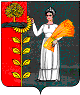 